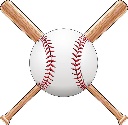 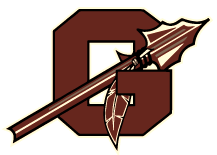 DayDateOpponentSiteTimeSaturdayFebruary 13thLa Marque (scrimmage)AwayV-noonTuesdayFebruary 16th Brazos (scrimmage)HomeJV-5:00 V-7:00Thursday-SaturdayFebruary 25-27Van Vleck/Bay City TourneyVV/BCV-TBATuesdayMarch 9th *WeimarAwayJV-4:30 V-7:00Thursday-SaturdayMarch 11-13Brazos JV TourneyAwayJV-TBATuesdayMarch 16th *YorktownHomeJV-11:00 V-1:30FridayMarch 19th*SchulenburgAwayJV-4:30 V-7:00TuesdayMarch 23rd *LouiseAwayJV-4:30 V-7:00FridayMarch 26th*MoultonHomeJV-4:30 V-7:00TuesdayMarch 30th *FlatoniaHomeJV-4:30 V-7:00ThursdayApril 1st *ShinerAwayJV-4:30 V-7:00TuesdayApril 6th *WeimarHomeJV-4:30 V-7:00FridayApril 9th *YorktownAwayJV-4:30 V-7:00TuesdayApril 13th *SchulenburgHomeJV-4:30 V-7:00FridayApril 16th *Louise HomeJV-4:30 V-7:00TuesdayApril 20th *MoultonAwayJV-4:30 V-7:00FridayApril 23rd*FlatoniaAwayJV-4:30 V-7:00TuesdayApril 27th*ShinerHomeJV-4:30 V-7:00